河南省统一考试录用公务员省侨联成绩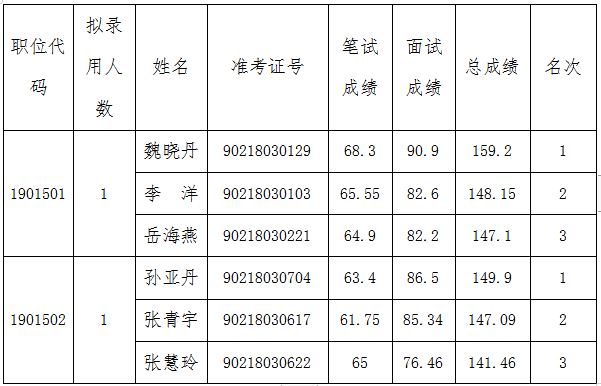 